OMB control number: 0720-0034OMB expiration date: MM/DD/YYYYDEPARTMENT OF DEFENSE 
2022 MILITARY HEALTH SYSTEM SURVEY ON PATIENT SAFETYThank you for participating in this survey! Your perspective on patient safety is important to the Military Health System (MHS).Description of this SurveyThe 2022 MHS Survey on Patient Safety (Culture Survey) is sponsored by the Department of Defense Patient Safety Program. Military and civilian staff with email access in MHS facilities are being asked to complete this survey. Survey questions ask for your opinions about patient safety issues, error, and event reporting in your MHS facility. For more information on the background and purpose of this survey, please click here. [Clicking on link will open a pop-up box with the following content:]IF YOU HAVE QUESTIONSFor questions about this survey, click here for survey points of contact. [Clicking on link will open a pop-up box with the following content:]PRIVACY ADVISORYYour responses are voluntary and your decision to participate or not will not affect your employment or any opportunity to receive future benefits. Your responses to this survey about your opinions about patient safety issues, medical errors, and event reporting will allow us to maintain or improve the quality of the patient care provided to all receiving treatment at your facility. If you do not wish to answer a question, or if a question does not apply to you, you may leave your answer blank. Your responses will be collected by an independent third party contractor and reported in aggregate form only; no individual responses will be reported. Results will be shared with Department of Defense and Defense Health Agency leaders. Authority: 10 U.S.C., Chapter 55, Public Law 102-484, E.O. 9397.AGENCY DISCLOSURE NOTICEThe public reporting burden for this collection of information, OMB Number 0720-0034, is estimated to average 10 minutes per response, including the time for reviewing instructions, searching existing data sources, gathering and maintaining the data needed, and completing and reviewing the collection of information. Send comments regarding the burden estimate or burden reduction suggestions to the Department of Defense, Washington Headquarters Services, at whs.mc-alex.esd.mbx.dd-dod-information-collections@mail.mil. Respondents should be aware that notwithstanding any other provision of law, no person shall be subject to any penalty for failing to comply with a collection of information if it does not display a currently valid OMB control number. For more information on the confidentiality associated with your survey responses, please click here. [Clicking on link will open a pop-up box with the following content:]What country is your facility located in?[Drop-down list of countries in alphabetical order where MTF/DENTACs are located.][Question is mandatory—survey respondents cannot proceed without answering this question. If respondent does not answer this question, please input the following message: “Please answer this question in order to move forward with the rest of the survey.”]Please select the state where your facility is located.[NOTE: This question should only appear for respondents in the United States. If a respondent selects any other country than the United States in Q1, the survey should skip to Q3.][Drop-down list of states and territories in alphabetical order.][Question is mandatory—survey respondents cannot proceed without answering this question. If respondent does not answer this question, please input the following message: “Please answer this question in order to move forward with the rest of the survey.”]Please select your facility.[Drop-down list of MTF/DENTAC facilities, in alphabetical order. Respondents should only see those facilities that correspond to their answers from Q1 and Q2.][Question is mandatory—survey respondents cannot proceed without answering this question. If respondent does not answer this question, please input the following message: “Please answer this question in order to move forward with the rest of the survey.”]Based on the respective type of facility, skip to the appropriate question as designated below:If MTF Hospital					 Go to question 4If Not MTF Hospital, but is Ambulatory Clinic	 Go to “Medical Office” instrumentIf Dental Clinic					 Go to “Medical Office” instrumentIn what area of your Military Treatment Facility (MTF) do you work?Hospital 			 Go to question Ai, Hospital work area drop-drop down listAmbulatory/outpatient clinic	 Go to question Ai, Clinic work area drop-down list DENTAC or Dental Clinic		 Go to question Ai, DENTAC/Dental Clinic work area drop-down list[Question is mandatory for those who select an MTF hospital. If respondent does not answer this question, please input the following message: “Please answer this question in order to move forward with the rest of the survey.”]SECTION A: Your Work AreaFor the purposes of this survey, please consider the following definitions of key terms:Your work area is the section, department, clinical unit, or area of the Military Health System (MHS) facility where you spend most of your work time or provide most of your clinical services.An event is defined as any type of error, mistake, incident, accident, or deviation, regardless of whether or not it results in patient harm.Patient safety is defined as the avoidance and prevention of patient injuries or adverse events resulting from the processes of health care delivery.What is your primary work area in your MHS facility?[Drop-down list of work areas based on response to Q4.]For more information on selecting your primary work area, please click here. [Clicking on link will open a pop-up box with the following content:][Please create separate drop-down lists of work areas depending on whether the respondent works in the hospital, an outpatient clinic, or a dental clinic (Respondents should only see the drop down list that corresponds to their answers in questions 2 and 3). In this way, only relevant work areas will be listed. Please use work areas listed in tab titled “Q Ai-Primary Work Area” of the “Patient Safety Survey Instrument Drop Downs” Excel spreadsheet.][Question is mandatory—survey respondents cannot proceed without answering this question. If respondent does not answer this question, please input the following message: “Please answer this question in order to move forward with the rest of the survey.”][Before the following rating scale questions, please display this message:  “From this point forward, if you do not wish to answer a question, or if a question does not apply to you, you may leave your answer blank.”]How much do you agree or disagree with the following statements about your work area?[All rating scale questions should contain a box for each category (6 boxes per question) in which an “x” appears when participants select it.]Overall, how would you rate your work area on each of the following areas of health care quality?SECTION B: Your Supervisor, Manager, or Clinical LeaderHow much do you agree or disagree with the following statements about your immediate supervisor, manager, or clinical leader?SECTION C: CommunicationHow often do the following things happen in your work area?SECTION D: Reporting Patient Safety EventsThink about your work area:In the past 12 months, how many patient safety events have you reported?None1 to 23 to 56 to 1011 or moreSECTION E: Patient Safety RatingHow would you rate your work area on patient safety?SECTION F: Your Military Health System (MHS) FacilityHow much do you agree or disagree with the following statements about your facility?SECTION G: Workplace Stressors and Healthcare Worker Well-BeingPlease respond to the following questions about your well-being and workplace stressors in your work/clinic area.Using your own definition of “burnout,” please select one of the answers below:a.	I enjoy my work. I have no symptoms of burnout.b.	I am under stress, and don’t always have as much energy as I did, but I don’t feel burned out.c.	I am definitely burning out and have one or more symptoms of burnout, e.g., emotional exhaustion.d.	The symptoms of burnout that I am experiencing won’t go away. I think about work frustrations a lot.  e.	I feel completely burned out. I am at the point where I may need to seek help. What can be done to minimize “burnout”? Please do not include any Personally Identifiable Information.NOTE: Verbatim comments will be shared at the respective Headquarters level anonymously for improvement purposes.Which number best describes the atmosphere in your primary work/clinic area?a.	1 - Calmb.	2 c.	3 - Busy, but manageabled.    4 e.	5 - Hectic, chaotic [IF 4 OR 5] What are the major causes of chaos in your work/clinic area? Please do not include any Personally Identifiable Information.NOTE: Verbatim comments will be shared at the respective Headquarters level anonymously for improvement purposes.My control over my workload is:a.	Poorb.	Marginalc.	Satisfactoryd.    Goode.	Optimal	 Sufficiency of time for documentation is:a.	Poorb.	Marginalc.	Satisfactoryd.    Goode.	Optimalf.     N/AThe amount of time I spend on the electronic health record (EHR) outside of normal work hours is:a.	Excessiveb.	Moderately highc.	Satisfactoryd.    Modeste.    Minimal/nonef.     N/APlease indicate your agreement or disagreement with the following statements about leadership.SECTION H: Background InformationHow long have you worked in this Military Health System (MHS) facility?How long have you worked in your current work/clinic area?Typically, how many hours per week do you work in this MHS facility?4. What is your staff position in this MHS facility? Select ONE answer that best describes your staff position. [Drop-down list of Staff Positions]For questions related to being a local national, please click here. [Clicking on link will open a pop-up box with the following content:][Please create a drop down menu using list in tab titled, “Q H4 Staff Position” of “Patient Safety Survey Instrument Drop Downs” Excel spreadsheet.]5. In your staff position, do you typically have direct interaction or contact with patients?6. How long have you worked in your current specialty or profession?Please select your staff type below:SECTION I: Your CommentsPlease feel free to provide any comments about how things are done or could be done in your facility that might affect patient safety. Do not include any comments that identify individuals (patient, staff, providers, etc.) or events.NOTE: Verbatim comments will be shared at the Headquarters level anonymously for improvement purposes.Closing:Thank you for completing this survey.  This is the last question of the survey. Clicking the continue button below will submit your survey. Completion Page:Thank you for completing the survey. Your response has been collected. You may now close your browser.[Medical Office Survey: For survey respondents who selected an MTF designated as an Ambulatory Clinic or Dental Clinic in Q3]SURVEY INSTRUCTIONSThink about the way things are done in your clinic area (primary care clinic, internal medicine clinic, etc.) and provide your opinions on issues that affect the overall safety and quality of the care provided to patients in your clinic area. In this survey, the term provider refers to physicians, physician assistants, pharmacists and nurse practitioners who diagnose, treat patients, and prescribe medications. The term staff refers to all others who work in the clinic area.If a question does not apply to you or you don’t know the answer, please check “Does Not Apply or Don’t Know.” If you work in more than one clinic area, when answering this survey answer only about the clinic area where you received this survey—do not answer about the entire facility.If your clinic area is in a building with other clinic areas, answer only about the specific clinic area where you work—do not answer about any other clinic areas in the building.What is your primary clinic area?[Drop-down list of clinic areas.]For more information on selecting your primary clinic area, please click here. [Clicking on link will open a pop-up box with the following content:][Question is mandatory—survey respondents cannot proceed without answering this question. If respondent does not answer this question, please input the following message: “Please answer this question in order to move forward with the rest of the survey.”][Before the following rating scale questions, please display this message:  “From this point forward, if you do not wish to answer a question, or if a question does not apply to you, you may leave your answer blank.”]SECTION J:  List of Patient Safety and Quality Issues   The following items describe things that can happen in clinics that affect patient safety and quality of care. In your best estimate, how often did the following things happen in your clinic area OVER THE PAST 12 MONTHS? [All rating scale questions should contain a box for each category in which an “x” appears when participants select it]SECTION K:  Information Exchange With Other Settings Over the past 12 months, how often has your clinic area had problems exchanging accurate, complete, and timely information with:SECTION L:  Working in Your Clinic Area SECTION M:  Communication and Follow-up SECTION N: Leadership Support SECTION O:  Your Clinic area SECTION P:  Overall Ratings1.  Overall, how would you rate your clinic area on each of the following areas of health care quality?2.  Overall, how would you rate the systems and clinical processes your clinic area has in place to prevent, catch, and correct problems that have the potential to affect patients?SECTION S: Reporting Patient Safety EventsIn the past 12 months, how many patient safety events have you reported?None1 to 23 to 56 to 1011 or more[All respondentsGo to Section G (Workplace Stressors and Healthcare Worker Well-being), H (Background Information), I (Your Comments) of main survey.]Pop-up box content:What is the purpose of the survey?The purpose of this survey is to gather honest staff opinions regarding the culture of safety across our MHS facilities and to better understand you work experience. The survey will assist in raising awareness about patient safety matters and prioritizing efforts to provide safe care.What is the survey about?The survey asks for your opinions about areas deemed essential for maintaining a culture of patient safety, which includes: reporting errors, communicating feedback on an error, learning from errors, working with teams, handling care transitions, management support for patient safety, and staff work experience and well-being.How will information from this survey be used?Survey results will be used to identify areas where we shine as well as areas that may need improvement. The results will help prioritize activities promoting patient safety. Why was I selected for the survey?All staff – military, civilian, and contractors – working in direct care facilities are invited to participate.  Who determined the questions?
The Agency for Healthcare Research and Quality (AHRQ) developed the survey instrument in conjunction with national experts in patient safety, pilot-tested, and validated the questions. For more information on the development of the survey instrument: http://www.ahrq.gov/qual/patientsafetyculture. The MHS Survey on Patient Safety utilizes the AHRQ instrument with some additional questions, reflective of our MHS environment and priorities, such as staff work experience and well-being.  I am retiring or I am new to this facility. Do you still want me to take this survey?Yes, your experiences and opinions are highly valued.Why should I participate?Every individual working within an MTF provides a unique perspective on how we can deliver safe care to our patients. Your responses will help provide a comprehensive picture to help us continue delivering safe care to our patients.When will the survey results be ready?Results are expected in late 2022.How will the results be reported?Reports will be produced at various levels, for example, overall, by MTF, and work area.Strongly DisagreeDisagreeNeither Agree nor DisagreeAgreeStrongly AgreeStrongly AgreeDoes Not Apply or Don’t Know In this work area, we work together as an effective team…….In this work area, we have enough staff to handle the workload…….Staff in this work area work longer hours than is best for patient care……This work area regularly reviews work processes to determine if changes are needed to improve patient safety……………………………………………..This work area relies too much on temporary, float, or PRN staff………………………………..In this work area, staff feel like their mistakes are held against them………………When an event is reported in this work area, it feels like the person is being written up, not the problem ……………………………………..During busy times, staff in this work area help each other….There is a problem with disrespectful behavior by those working in this work area………...When staff make errors, this work area focuses on learning rather than blaming individuals….The work pace in this work area is so rushed that it negatively affects patient safety………In this work area, changes to improve patient safety are evaluated to see how well they worked……………….....In this work area, there is a lack of support for staff involved in patient safety errors…................This work area lets the same patient safety problems keep happening…………………………We are encouraged to come up with ideas for more efficient ways to do our work.We are involved in making decisions about changes to our work processes.We are given opportunities to try out solutions to workflow problems.PoorFairGoodVery GoodExcellentExcellentEffective – Provides services based on scientific knowledge to all who could benefitTimely - Minimizes waits and potentially harmful delaysStrongly DisagreeDisagreeNeither Agree nor DisagreeAgreeStrongly AgreeDoes Not Apply or Don’t KnowMy supervisor, manager, or clinical leader seriously considers staff suggestions for improving patient safety…………………………My supervisor, manager, or clinical leader wants us to work faster during busy times, even if it means taking shortcuts…………..My supervisor, manager, or clinical leader takes action to address patient safety concerns that are brought to their attention……………………NeverRarelySometimesMost of the timeAlwaysDoes Not Apply or Don’t KnowWe are informed about errors that happen in this work area……………………………..When errors happen in this work area, we discuss ways to prevent them from happening again………In this work area, we are informed about changes that are made based on event reports…………In this work area, staff speak up if they see something that may negatively affect patient care……………When staff in this work area see someone with more authority doing something unsafe for patients, they speak up……………………….............When staff in this work area speak up, those with more authority are open to their patient safety concerns………………………………..In this work area, staff are afraid to ask questions when something does not seem right…………………NeverRarelySometimesMost of the timeAlwaysDoes Not Apply or Don’t KnowWhen a mistake is caught and corrected before reaching the patient, how often is this reported?When a mistake reaches the patient and could have harmed the patient, but did not, how often is this reported?1Poor2Fair3Good4Very Good5ExcellentStrongly DisagreeDisagreeNeither Agree nor DisagreeAgreeStrongly AgreeDoes Not Apply or Don’t KnowThe actions of management in this facility show that patient safety is a top priority……Management in this facility provides adequate resources to improve patient safety….Management in this facility seems interested in patient safety only after an adverse event happens..……….....When transferring patients from one unit to another, important information is often left out…………………………….…….During shift changes, important patient care information is often left out………………………During shift changes, there is adequate time to exchange all key patient care information… Strongly DisagreeDisagreeNeither Agree nor DisagreeAgreeStrongly AgreeLeaders encourage us to voice concerns about workplace stressors. In this work/clinic area, we feel comfortable speaking up about workplace stressors that impact our well-being.Leaders take intentional steps to improve our well-being.Less than 1 year1 to 5 years6 to 10 years11 to 15 years16 to 20 years21 years or moreLess than 1 year1 to 5 years6 to 10 years11 to 15 years16 to 20 years21 years or moreLess than 20 hours per week20 to 39 hours per week40 hours per week41 to 44 hours per week45 to 49 hours per week50 to 54 hours per week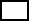 55 to 59 hours per week60 to 79 hours per week80 to 99 hours per week100 hours per week or moreYES, I typically have direct interaction or contact with patients.NO, I typically do NOT have direct interaction or contact with patients.Less than 1 year1 to 5 years6 to 10 years11 to 15 years16 to 20 years21 years or moreMilitary—Active dutyMilitary—ReservistCivilian—Government employeeCivilian—ContractorVolunteerOther (please specify on the next screen)Daily
Weekly
Monthly
Several times in the past 12 months
Once or twice in the past 12 months
Not in the past 12 months
Does Not Apply or Don’t KnowAccess to CareDaily
Weekly
Monthly
Several times in the past 12 months
Once or twice in the past 12 months
Not in the past 12 months
Does Not Apply or Don’t KnowA patient was unable to get an appointment within 48 hours for an acute/serious problem	Patient IdentificationPatient IdentificationPatient IdentificationPatient IdentificationPatient IdentificationPatient IdentificationPatient IdentificationThe wrong chart/medical record was used for a patient	Charts/Medical RecordsCharts/Medical RecordsCharts/Medical RecordsCharts/Medical RecordsCharts/Medical RecordsCharts/Medical RecordsCharts/Medical RecordsA patient’s chart/medical record was not available when needed	Medical information was filed, scanned, or entered into the wrong patient’s chart/medical record	Medical EquipmentMedical EquipmentMedical EquipmentMedical EquipmentMedical EquipmentMedical EquipmentMedical EquipmentMedical equipment was not working properly or was in need of repair or replacement	SECTION J:  List of Patient Safety and Quality Issues (continued)How often did the following things happen in your clinic area OVER THE PAST 12 MONTHS?SECTION J:  List of Patient Safety and Quality Issues (continued)How often did the following things happen in your clinic area OVER THE PAST 12 MONTHS?SECTION J:  List of Patient Safety and Quality Issues (continued)How often did the following things happen in your clinic area OVER THE PAST 12 MONTHS?SECTION J:  List of Patient Safety and Quality Issues (continued)How often did the following things happen in your clinic area OVER THE PAST 12 MONTHS?SECTION J:  List of Patient Safety and Quality Issues (continued)How often did the following things happen in your clinic area OVER THE PAST 12 MONTHS?SECTION J:  List of Patient Safety and Quality Issues (continued)How often did the following things happen in your clinic area OVER THE PAST 12 MONTHS?SECTION J:  List of Patient Safety and Quality Issues (continued)How often did the following things happen in your clinic area OVER THE PAST 12 MONTHS?SECTION J:  List of Patient Safety and Quality Issues (continued)How often did the following things happen in your clinic area OVER THE PAST 12 MONTHS?SECTION J:  List of Patient Safety and Quality Issues (continued)How often did the following things happen in your clinic area OVER THE PAST 12 MONTHS?SECTION J:  List of Patient Safety and Quality Issues (continued)How often did the following things happen in your clinic area OVER THE PAST 12 MONTHS?Daily
Weekly
Weekly
Monthly
Monthly
Several times in the past 12 monthsOnce or twice in the past 12 monthsNot in the past 12 months
Does Not Apply or Don’t KnowMedicationDaily
Weekly
Weekly
Monthly
Monthly
Several times in the past 12 monthsOnce or twice in the past 12 monthsNot in the past 12 months
Does Not Apply or Don’t KnowA pharmacy contacted our clinic area to clarify or correct a prescription	A patient’s medication list was not updated during his or her visit	Diagnostics & TestsDiagnostics & TestsDiagnostics & TestsDiagnostics & TestsDiagnostics & TestsDiagnostics & TestsDiagnostics & TestsDiagnostics & TestsDiagnostics & TestsThe results from a lab or imaging test were not available when needed	A critical abnormal result from a lab or imaging test was not followed up within 1 business day	Problems dailyProblems weeklyProblems monthlyProblems several times in the past 12 monthsProblems once or twice  in the past 12 monthsNo problems in thepast 12 monthsDoes Not Apply or Don’t KnowOutside labs/imaging centers?	Other clinic areas/ outside physicians?	.Pharmacies?	Hospitals?	Other? (Specify):______How much do you agree or disagree with the following statements?Strongly
Disagree
Disagree
NeitherAgree nor Disagree
Agree
Strongly
Agree
Does Not Apply or Don’t KnowWhen someone in this clinic area gets really busy, others help out…………………………………………..	In this clinic area, there is a good working relationship between staff and providers….In this clinic area, we often feel rushed when taking care of patients………………………………..This clinic area trains staff when new processes are put into place…………………………………………………….In this clinic area, we treat each other with respect……………………………………………………..We have too many patients for the number of providers in this clinic area……………………………….This clinic area makes sure staff get the on-the-job training they need ……	This clinic area is more disorganized than it should be	We have good procedures for checking that work in this clinic area was done correctly	Staff in this clinic area are asked to do tasks they haven’t been trained to do	We have enough staff to handle our patient load	We have problems with workflow in this clinic area…..	This clinic area emphasizes teamwork in taking care of patients	This clinic area has too many patients to be able to handle everything effectively	Staff in this clinic area follow standardized processes to get tasks done 	How often do the following things happen in your clinic area?Never
Rarely
Some-times
Most of the time
Always
Does Not Apply or Don’t KnowProviders in this clinic area are open to staff ideas about how to improve clinic area processes………	…………..Staff are encouraged to express alternative viewpoints in this clinic area…………………………………This clinic area reminds patients when they need to schedule an appointment for preventive or routine care..........................................................................Staff are afraid to ask questions when something does not seem right………………………………………….This clinic area documents how well our chronic-care patients follow their treatment plans………….Our clinic area follows up when we do not receive a report we are expecting from an outside provider…Staff feel like their mistakes are held against them…Providers and staff talk openly about office problems…………………………………………………………….This clinic area follows up with patients who need monitoring……………………………………………………………It is difficult to voice disagreement in this clinic area…………………………………………………………………………	In this clinic area, we discuss ways to prevent errors from happening again…………………………………………..Staff are willing to report mistakes they observe in this clinic area……………………………………………………..A.   Are you in a leadership position with responsibility for making financial decisions for your clinic area?1 Yes  Skip to Section O     2  No  Answer items 1-4 below A.   Are you in a leadership position with responsibility for making financial decisions for your clinic area?1 Yes  Skip to Section O     2  No  Answer items 1-4 below A.   Are you in a leadership position with responsibility for making financial decisions for your clinic area?1 Yes  Skip to Section O     2  No  Answer items 1-4 below A.   Are you in a leadership position with responsibility for making financial decisions for your clinic area?1 Yes  Skip to Section O     2  No  Answer items 1-4 below A.   Are you in a leadership position with responsibility for making financial decisions for your clinic area?1 Yes  Skip to Section O     2  No  Answer items 1-4 below A.   Are you in a leadership position with responsibility for making financial decisions for your clinic area?1 Yes  Skip to Section O     2  No  Answer items 1-4 below A.   Are you in a leadership position with responsibility for making financial decisions for your clinic area?1 Yes  Skip to Section O     2  No  Answer items 1-4 below How much do you agree or disagree with the following statements about the leadership of your clinic area?Strongly
Disagree
Disagree
NeitherAgree nor Disagree
Agree
Strongly
Agree
Does Not Apply or Don’t KnowThey aren’t investing enough resources to improve the quality of care in this clinic area	They overlook patient care mistakes that happen over and over	They place a high priority on improving patient care processes………………………………………………………………..	.	They make decisions too often based on what is best for the facility area rather than what is best for patients	How much do you agree or disagree with the following statements?Strongly
Disagree
Disagree
NeitherAgree nor Disagree
Agree
Strongly
Agree
Does Not Apply or Don’t KnowWhen there is a problem in our clinic area, we see if we need to change the way we do things	Our clinic area processes are good at preventing mistakes that could affect patients	Mistakes happen more than they should 
in this clinic area …………………….	It is just by chance that we don’t make more mistakes that affect our patients	This clinic area is good at changing clinic area processes to make sure the same problems don’t happen again	In this clinic area, getting more work done is more important than quality of care	After this clinic area makes changes to improve the patient care process, we check to see if the changes worked	We are encouraged to come up with ideas for more efficient ways to do our work……………………………….We are involved in making decisions about changes to our work processes.……………………………….We are given opportunities to try out solutions to workflow problems.……………………………….PoorFairFairGoodGoodVery goodVery goodExcellentExcellenta.  Patient centeredIs responsive to individual patient preferences, needs, and values	b.  EffectiveIs based on scientific knowledge	c.  TimelyMinimizes waits and potentially harmful delays	d.  EfficientEnsures cost-effective care (avoids waste, overuse, and misuse of services)	e.  EquitableProvides the same quality of care to all individuals regardless of gender, race, ethnicity, socioeconomic status, language, etc.	PoorFairGoodVery goodExcellent